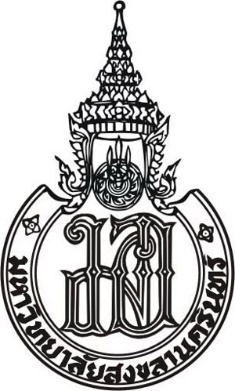 คำสั่ง อุทยานวิทยาศาสตร์ มหาวิทยาลัยสงขลานครินทร์ที่ ......./................เรื่อง แต่งตั้งคณะกรรมการสอบหาข้อเท็จจริงตามรายงานผลการตรวจสอบพัสดุประจำปีงบประมาณ ............คณะกรรมการตรวจสอบ พัสดุประจำปีได้ตรวจสอบวัสดุ ครุภัณฑ์ทั่วไปประจำปี...........ปรากฏว่ามี....................................................  ไม่สามารถนำไปใช้งานได้อีกเนื่องจาก........................................................................................................... เห็นควรแทงจำหน่ายออกจาก...................................................................................จำนวน.............รายการดังนั้น เพื่อให้การควบคุมพัสดุและจำหน่ายเป็นไปตามระเบียบการทรวงการคลังว่าด้วย    การจัดซื้อจัดจ้างและการบริหารพัสดุภาครัฐ พ.ศ.2560 และเพื่อเป็นการสอบทานกันระหว่างการรายงาน การตรวจสอบพัสดุประจำปี จึงขอแต่งตั้งคณะกรรมการดำเนินการสอบหาข้อเท็จจริงดังนี้1………………..…….ตำแหน่ง.................................ประธานคณะกรรมการสอบหาข้อเท็จจริง 2........................ตำแหน่ง..................................กรรมการสอบหาข้อเท็จจริง 3........................ตำแหน่ง..................................กรรมการสอบหาข้อเท็จจริงให้คณะกรรมการสอบหาข้อเท็จจริงดำเนินการสอบหาข้อเท็จจริงว่าครุภัณฑ์        
จำนวน.......................รายการ แล้วรายงานผลการสอบหาข้อเท็จจริงให้ทราบต่อไปทั้งนี้ ตั้งแต่บันนี้เป็นต้นไปสั่ง ณ วันที่ ...........เดือน ............................. พ.ศ. ...............       (ผู้ช่วยศาสตราจารย์ คำรณ พิทักษ์)        ผู้อำนวยการ อุทยานวิทยาศาสตร์    มหาวิทยาลัยสงขลานครินทร์